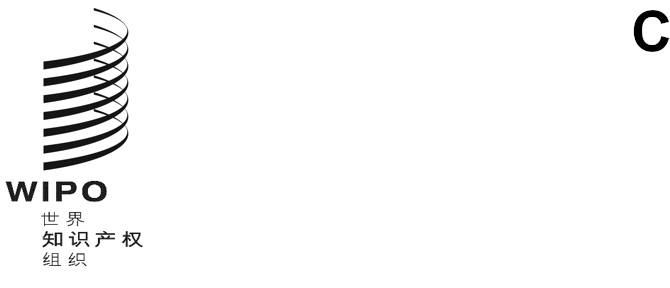 A/62/2 prov.3原文：英文日期：2021年9月28日世界知识产权组织成员国大会第六十二届系列会议
2021年10月4日至8日，日内瓦文件一览表秘书处编拟议程第1项	会议开幕A/62/INF/1 Rev.（一般信息）议程第2项	通过议程A/62/1 Prov.2（统一编排的议程草案）A/62/2 Prov.3（文件一览表）议程第3项	选举主席团成员A/62/INF/2（主席团成员）议程第4项	总干事提交产权组织成员国大会的报告报告和致辞可在产权组织网站上查阅。议程第5项	一般性发言各代表团提交的一般性发言可在产权组织网站上查阅。议程第6项	接纳观察员A/62/3 Rev.（接纳观察员）A/62/4 Rev.（更新接纳作为产权组织观察员的非政府组织名单）议程第7项	批准协定WO/CC/80/1（批准协定）议程第8项	产权组织协调委员会的组成及
巴黎联盟执行委员会和伯尔尼联盟执行委员会的组成A/62/5（产权组织协调委员会的组成及巴黎联盟执行委员会和伯尔尼联盟执行委员会的组成）A/62/10（代表中亚、高加索和东欧国家集团、中欧和波罗的海国家集团、B集团以及拉丁美洲和加勒比国家集团提出的关于分配选举产权组织协调委员会组成的空缺席位的联合提‍案）A/62/11（亚洲及太平洋集团和非洲集团关于产权组织协调委员会组成的联合提案）议程第9项	计划和预算委员会的组成WO/GA/54/1（计划和预算委员会的组成）议程第10项	关于审计和监督的报告WO/GA/54/2（产权组织独立咨询监督委员会（咨监委）的报告）A/62/6（外聘审计员的报告）WO/GA/54/3（内部监督司（监督司）司长的年度报告）A/62/7（计划和预算委员会通过的决定一览）议程第11项	关于计划和预算委员会（PBC）的报告A/62/7（计划和预算委员会通过的决定一览）议程第12项	产权组织会议记录A/62/9（产权组织会议记录）议程第13项	关于版权及相关权常设委员会（SCCR）的报告WO/GA/54/4（关于版权及相关权常设委员会（SCCR）的报告）议程第14项	关于专利法常设委员会（SCP）的报告WO/GA/54/5（关于专利法常设委员会（SCP）的报告）议程第15项	关于商标、工业品外观设计和地理标志法律常设委员会（SCT）的报告WO/GA/54/7（关于商标、工业品外观设计和地理标志法律常设委员会（SCT）的报告）议程第16项	关于召开通过外观设计法条约（DLT）外交会议的事项WO/GA/54/8（关于召开通过外观设计法条约（DLT）外交会议的事项）议程第17项	关于发展与知识产权委员会（CDIP）的报告和审查发展议程各项建议的落实情况WO/GA/54/9（关于发展与知识产权委员会（CDIP）的报告和
审查发展议程各项建议的落实情况）议程第18项	关于知识产权与遗传资源、传统知识和民间文学艺术政府间委员会（IGC）的报‍告WO/GA/54/10（关于知识产权与遗传资源、传统知识和民间文学艺术
政府间委员会（IGC）的报告）议程第19项	关于产权组织标准委员会（CWS）的报告和相关问题WO/GA/54/11（关于产权组织标准委员会（CWS）的报告）WO/GA/54/14（关于产权组织标准ST.26实施日期的事项）议程第20项	关于执法咨询委员会（ACE）的报告WO/GA/54/12（关于执法咨询委员会（ACE）的报告）议程第21项	PCT体系PCT/A/53/1（指定欧亚专利局为PCT国际检索和初步审查单位）PCT/A/53/2（审查补充国际检索制度）PCT/A/53/3（《PCT实施细则》拟议修正案）议程第22项	马德里体系MM/A/55/1（《商标国际注册马德里协定有关议定书实施细则》拟议修正案）议程第23项	海牙体系H/A/41/1（《〈海牙协定〉1999年文本和1960年文本共同实施细则》拟议修正案）议程第24项	里斯本体系LI/A/38/1（里斯本体系的发展）LI/A/38/2（《里斯本协定和里斯本协定日内瓦文本共同实施细则》拟议修正案）议程第25项	产权组织仲裁与调解中心，包括域名WO/GA/54/13（产权组织仲裁与调解中心，包括域名）议程第26项	专利法条约（PLT）WO/GA/54/6（与《专利法条约》（PLT）有关的技术援助与合作）议程第27项	商标法新加坡条约（STLT）STLT/A/14/1（与《商标法新加坡条约》（STLT）有关的技术援助与合作）议程第28项	关于为盲人、视力障碍者或其他印刷品阅读障碍者获得已出版作品提供便利的
马拉喀什条约（马拉喀什条约）MVT/A/6/1 Rev.（《马拉喀什条约》现状）议程第29项	视听表演北京条约（北京条约）BTAP/A/2/1 Rev.（《视听表演北京条约》现状）议程第30项	关于工作人员事项的报告WO/CC/80/INF/1（人力资源年度报告）WO/CC/80/INF/2（道德操守办公室年度报告）WO/CC/80/2（2022-2026年人力资源战略）WO/CC/80/4（产权组织工作人员养恤金委员会）议程第31项	《工作人员条例与细则》修正案WO/CC/80/3（《工作人员条例与细则》修正案）议程第32项	通过报告简要报告议程第33项	会议闭幕按序号排列的文件一览表序　号	文件名A/62/INF/1 Rev.	一般信息A/62/INF/2	主席团成员A/62/INF/3	产权组织管理的若干条约的成员情况和组织法改革事项A/62/INF/4	截至2021年8月31日的会费缴纳情况A/62/INF/5 Prov.1	与会人员临时名单A/62/1 Prov.2	统一编排的议程草案A/62/2 Prov.3	文件一览表A/62/3 Rev.	接纳观察员A/62/4 Rev.	更新接纳作为产权组织观察员的非政府组织名单A/62/5	产权组织协调委员会的组成及巴黎联盟执行委员会和
伯尔尼联盟执行委员会的组成A/62/6	外聘审计员的报告A/62/7	计划和预算委员会通过的决定一览A/62/8	（文号撤销）A/62/9	产权组织会议记录A/62/10	代表中亚、高加索和东欧国家集团、中欧和波罗的海国家集团、B集团以及拉丁美洲和加勒比国家集团提出的关于分配选举产权组织协调委员会组成的空缺席位的联合提案A/62/11	亚洲及太平洋集团和非洲集团关于产权组织协调委员会组成的联合提案WO/GA/54/1	计划和预算委员会的组成WO/GA/54/2	产权组织独立咨询监督委员会（咨监委）的报告WO/GA/54/3	内部监督司（监督司）司长的年度报告WO/GA/54/4	关于版权及相关权常设委员会（SCCR）的报告WO/GA/54/5	关于专利法常设委员会（SCP）的报告WO/GA/54/6	与《专利法条约》（PLT）有关的技术援助与合作WO/GA/54/7	关于商标、工业品外观设计和地理标志法律常设委员会（SCT）的报告WO/GA/54/8	关于召开通过外观设计法条约（DLT）外交会议的事项序　号	文件名3WO/GA/54/9	关于发展与知识产权委员会（CDIP）的报告和
审查发展议程各项建议的落实情况WO/GA/54/10	关于知识产权与遗传资源、传统知识和民间文学艺术
政府间委员会（IGC）的报告WO/GA/54/11	关于产权组织标准委员会（CWS）的报告WO/GA/54/12	关于执法咨询委员会（ACE）的报告WO/GA/54/13	产权组织仲裁与调解中心，包括域名WO/GA/54/14	关于产权组织标准ST.26实施日期的事项WO/CC/80/INF/1	人力资源年度报告WO/CC/80/INF/2	道德操守办公室年度报告WO/CC/80/1	批准协定WO/CC/80/2	2022-2026年人力资源战略WO/CC/80/3	《工作人员条例与细则》修正案WO/CC/80/4	产权组织工作人员养恤金委员会PCT/A/53/1	指定欧亚专利局为PCT国际检索和初步审查单位PCT/A/53/2	审查补充国际检索制度PCT/A/53/3	《PCT实施细则》拟议修正案MM/A/55/1	《商标国际注册马德里协定有关议定书实施细则》拟议修正案H/A/41/1	《〈海牙协定〉1999年文本和1960年文本共同实施细则》拟议修正案LI/A/38/1	里斯本体系的发展LI/A/38/2	《里斯本协定和里斯本协定日内瓦文本共同实施细则》拟议修正案STLT/A/14/1	与《商标法新加坡条约》（STLT）有关的技术援助与合作MVT/A/6/INF/1	关于无障碍图书联合会的报告MVT/A/6/1 Rev.	《马拉喀什条约》现状序　号	文件名3BTAP/A/2/1 Rev.	《视听表演北京条约》现状[文件完]